         COMPTE-RENDU RÉUNION DU COMITÉ LE 3 MARS 2023		              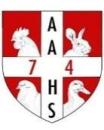 SUJETS ABORDÉS : salon agricole vache en piste, création d’un flyer, la saison 2023 pour les volailles, vaccins.
MEMBRES DU COMITÉ ET INVITÉS EXCEPTIONNELS :Présents : Maryline Mahieu, Christophe Mahieu, Stéphane Dupraz, Franck Castella, Jacques Berthet, Marine Fabre, Jean-Michel Dorange-Pattoret, Kevin Chaouche, Yvan Desbiolles, Christine Gal, Vincent Perrillat-Amédée, Pascal Berruyer, Stéphanie Fillon
Invitée : Sophie Papillot
RAPPEL DE COTISATION : 

Les adhérents qui n'ont pas encore réglé leur cotisation pour 2023 sont invités à le faire dans le mois pour continuer de recevoir les nouvelles de l'association, avoir accès aux identifiants, profiter des convoyages vers les expositions, participer aux présentations d'animaux, être invité à la journée technique et au repas de cohésion cet été. Les cotisations sont nécessaires pour supporter les  frais de fonctionnement de l'association, payer les cotisations aux fédérations avicoles, soutenir l'organisation de l'exposition d'automne, assurer les investissements en attendant d'éventuelles subventions .
Plus nous seront nombreux à faire vivre l'aviculture, plus notre passion pourra prospérer et garder sa place au sein de la sauvegarde des animaux de basse-cour.

NOUVEAUX ADHERENTS :
Bienvenue à Lorraine Kowalski, à Sylvain Raison et à Laly Spreafico qui ont souhaité nous rejoindre.VACCINS VOLAILLES
Vous pouvez contacter Maryline par mail de préférence salut_maryline@msn.com ou par téléphone 06.14.06.09.1210 euros le flacon de 1000 eurosPROCHAINE REUNION DU COMITE Vendredi 26 mai 20h30 à la salle de la Roche sur Foron pour préparer l'AG.
RESULTATS DE NOS CHAMPIONS :

Exposition du Puy en Velay début novembre 2022:
Aurélie Finkelstein remporte le Championnat de France des pigeons ibériques . Félicitations pour sa détermination et la sélection accomplie !
L'année 2023 commence bien, avec une belle représentation de nos éleveurs qui reviennent des expositions avec de nombreuses récompenses.

Exposition de Gueugnon :

-Stéphane Dupraz : Meilleure femelle Separator au régional du CELEC, et 4eme présentation de parquet sur 24 avec ses Nains Beliers gris Garenne.
-Thomas Engasser : femelle lapin gris du Bourbonnais vice championne de France
-Vincent Perillat-Amédée : grand prix d'honneur femelle Rex castor et 3e meilleur ensemble parquet gris de Vienne

Exposition d'Andrézieux-Bouthéon : Bravo à Jean-Charles Berthet pour sa 6e place au prix d'élevage du Pigeon Texan

Exposition d'Illkirch :

-Bravo à Loïc Condevaux, Vice-Champion de France d'Elevage avec ses Lapins Sablés des Vosges.
-Stephane Dupraz Champion mâle et Vice Champion mâle avec ses separator lors de la rencontre régionale du CELEC.

Exposition organisée par la Savoyarde de d'aviculture à Entrelacs-Albens début février :

-Vincent Perrillat-Amédée remporte le Grand Prix d'Exposition lapin.  
-Stéphane Dupraz remporte le Prix d'Elevage lapins avec ses nains béliers gris garenne. Il obtient le Grand Prix d'Honneur lapin races naines. On le retrouve Meilleur Sujet toutes catégories au Championnat Régional du UNES lapins nains, mais aussi Meilleur nain bélier mâle et Meilleur nain bélier femelle.
-Christophe Dericque et Manon remportent le Prix d'Elevage pigeons avec leurs boulants lillois tigrés noirs. Le Grand Prix d'Honneur pigeons poules/Tambours leur revient avec un Tambour de franconie bleu barré. Avec ce pigeons qui a obtenu 97points, ils remportent le Championnat Régional du pigeon tambour.
-Jean-Charles Berthet remporte la troisième place au Prix d'Ensemble du Championnat Régional du Texan.
-Carine Langhi reçoit le Grand Prix d'Honneur cobayes avec son UPL havane.
-Stéphanie Fillon obtient le Grand Prix d'Honneur lapin grandes races avec une femelle bélier français gris garenne qui remporte le Championnat Régional du club français des  lapins géants.

Exposition de Pusignan :
-Christophe Dericque remporte le Challenge Bernard Favier avec un pigeon boulant lillois et il reçoit aussi le Grand Prix d'Honneur des boulants pour son pigeon boulant d'Amsterdam !
-Christophe Decerier remporte le Grand Prix d'Honneur des races moyennes avec un lapin chamois de Thuringes.
-Christophe Mahieu remporte le Grand Prix d'Honneur des petites races avec un lapin feu noir.
-Stéphane Dupraz remporte deux Grands Prix d'Honneur : celui des races naines avec un lapin nain belier gris Garenne, et celui des races européennes avec un lapin séparator !
-Le championnat régional du lapin de Vienne est totalement remporté par Vincent Perrillat-Amédée : champion d'élevage, champion mâle, champion femelle !

Félicitations à tous les participants
SALON AGRICOLE VACHES EN PISTES DU 30 MARS AU 2 AVRIL 2023 
Par souci d'équité entre les exposants, les organisateurs attribuerons à chacun une place limitée et prendront en charge le décor pour plus d'homogénéité entre les stands. Finalement nous ne présenterons pas d'animaux en cage. La création d'un parc sera plus éthique et agréable aux yeux du public. Pour éviter une éventuelle contamination croisée, Yvan, Marine et Kevin amèneront quelques-uns de leurs animaux puisqu'ils proviennent du même site.Des idées ont été proposées mais nous avons une liberté limitée sur cet évènement très cadré (apporter sur le stand les classeurs des standards, faire défiler des photos de l’association grâce à un écran numérique, porter des tee-shirt avec le logo de l’AAHS)La présence de 3 personnes est nécessaire chaque jour que dure le salon et si vous avez de la disponibilité merci de bien vouloir contacter Stéphane Dupraz par mail s.dupraz@orange.fr ou par téléphone 06.45.13.05.00.
Nous espérons rencontrer les élus sur le salon pour les sensibiliser à notre cause et leur demander de prendre en charge la location du gymnase du lycée Jeanne Antide où se déroule notre exposition . Nous aimerions leur montrer nos palmarès comme preuve que notre travail de sélection est de qualité. Si vous avez la possibilité d’envoyer votre palmarès à Stéphane Dupraz pour donner du corps à cette démarche, merci de lui faire parvenir par mail de préférence, avec le type de prix que vous avez reçu, la race de votre champion, l’année, le lieu et pourquoi pas des photos de vous avec vos animaux et les récompenses qui leur ont été attribuées.FLYER DE L'AAHS (voir pièce jointe)

Nous avons créé un flyer à distribuer au public sur Vaches En Piste et sur les foires. Il met en valeur les actions et les projets de l'association et contient un bulletin d'adhésion. Le crédit agricole financera l'impression de ce flyer sur du papier A4 brillant, lisse et qu'il faudra plier en 3.
USARAL’USARA représente les sociétés avicoles de la région Rhone-Alpes auprès des fédérations nationales.
Suite à l’AG et à la réunion du bureau de l'USARA, un projet de journée technique au niveau régional est en préparation. Deux dates au mois de juin ont été retenues mais nous attendons la réponse pour un endroit dans l'Ain près de Beynost.
L'USARA demande aux présidents des associations de faire une demande d'autorisation à la DDPP dans le but d'exposer les volailles pour la saison 2023. 


Facebook et Messenger : Association Avicole de Haute-SavoieSITE INTERNET SUR LEQUEL VOUS TROUVEREZ LES INFOS ET DOCUMENTS :  aviculture74.com